Excavations and Trenches – Competent Person Roles and ResponsibilitiesPresented by: Kimlee Lindgren, MIIA Senior Risk Management TrainerExcavation cave-in and trench collapse pose the greatest risk to workers’ lives. The excavation competent person is a crucial component to protecting workers in and around excavations and trenches. This training will cover the applicable regulations and standards, as well the roles and responsibilities of the competent person with respect to safe excavation work.DATE:		Thursday, April 20, 2023TIME: 		8:00 a.m. to 3:00 p.m.LOCATION: 	Easton Public Works, 130 Center Street, North Easton, MA 02356TOPICS of DISCUSSIONRoles and Responsibilities of the Competent PersonInteraction with the Registered Professional Engineer (RPE)Applicable Standards and Regulations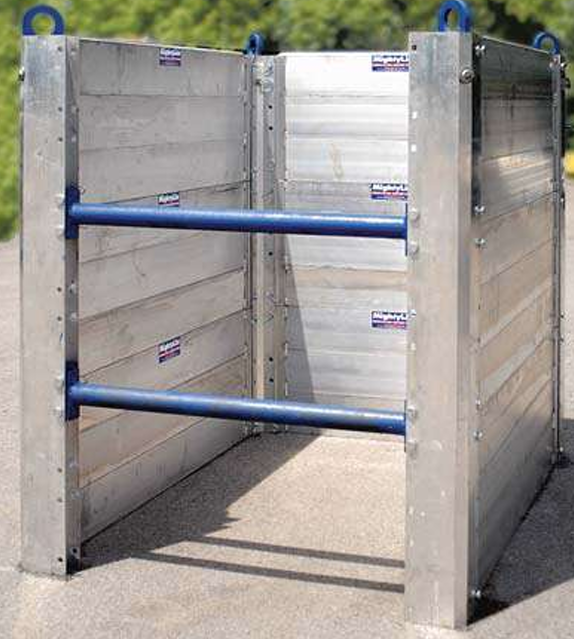 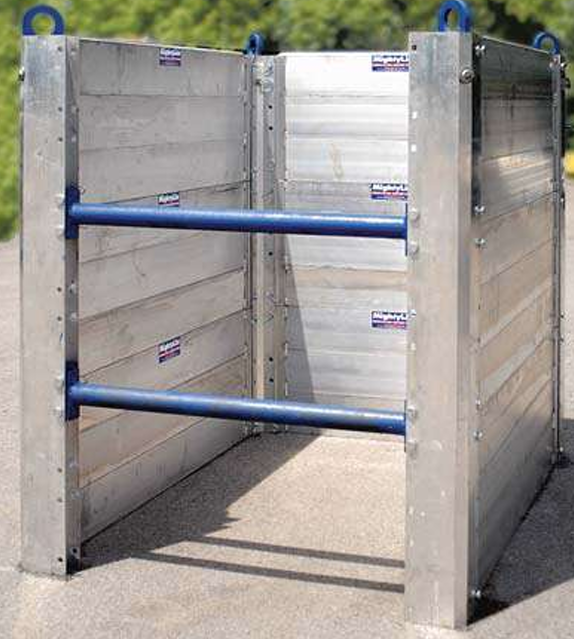 Definitions and TerminologyExcavation HazardsSoil ClassificationProtective Systems – Identification and ApplicationInspections and Corrective ActionsEmergency PlanningCase StudiesQ and A